   Menüplan                                    	                                                            Woche 30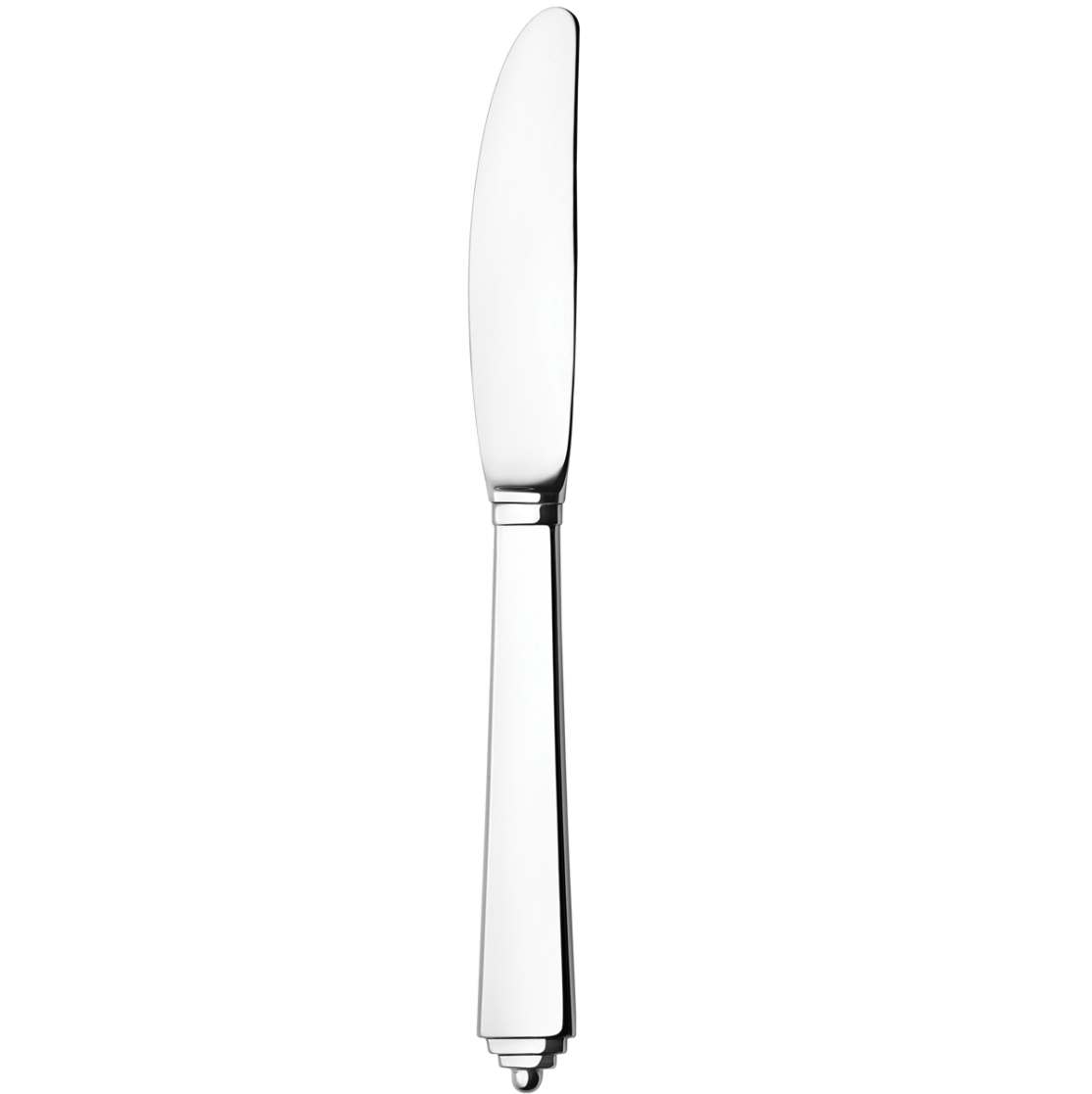 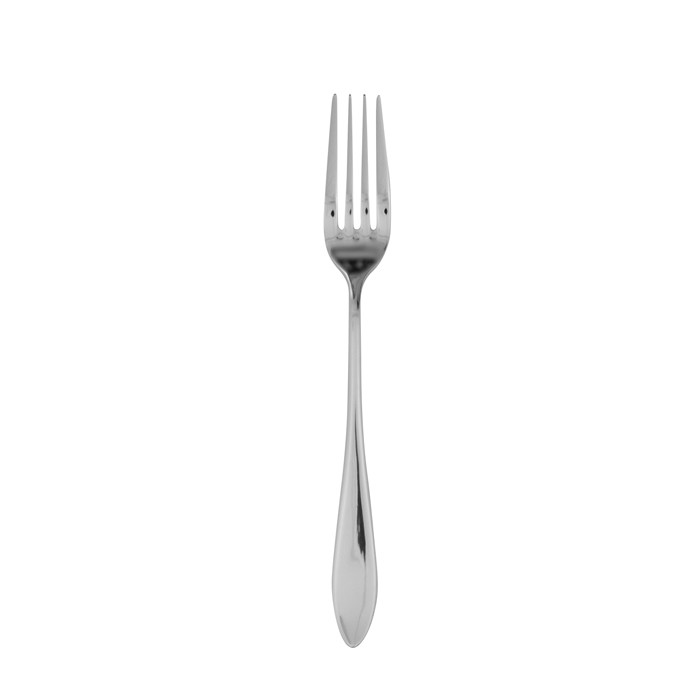 MontagDienstagMittwochDonnerstagFreitagKäseplättli mit Vollkornbrot und Butter dazu MilchRuchbrot mit Butter und frischem Himbeeraufstrich (ohne Zucker) dazu MilchVollkornhaferflöckli mit Milch und Ruchbrot mit Butter Ruchbrot mit Butter und Honig dazu Milchfrisches Birchermüesli dazu Ruchbrot mit Butter und Milch Znüni: kreativer Teller mit Saisonfrüchten (Bananen, Äpfel und Birnen)Getränke: Tee und Wasser, zum Frühstück MilchZnüni: kreativer Teller mit Saisonfrüchten (Bananen, Äpfel und Birnen)Getränke: Tee und Wasser, zum Frühstück MilchZnüni: kreativer Teller mit Saisonfrüchten (Bananen, Äpfel und Birnen)Getränke: Tee und Wasser, zum Frühstück MilchZnüni: kreativer Teller mit Saisonfrüchten (Bananen, Äpfel und Birnen)Getränke: Tee und Wasser, zum Frühstück MilchZnüni: kreativer Teller mit Saisonfrüchten (Bananen, Äpfel und Birnen)Getränke: Tee und Wasser, zum Frühstück Milchselber kochenselbstgemachter Flammkuchen mit Speck dazu einen Kopfsalatselber kochen Broccoli-Pasta-Onepot dazu Gemüsesticks mit einem Kräuterquarkdippselber kochenPastetli mit Brätkügeli und einer Rahmsauce dazu Erbsli und Rüebliselber kochenverschiedene Pizzastücke vom Beck dazu einen Tomaten-Mozzarellasalatselber kochenFrischkäserisotto mit Erbsen und einem TomatensalatHüttenkäse mit Darvida und einem Gemüseteller(Cherrytomaten, Peperoni, Kohlrabi)Cornflakes mit Nature Joghurt dazu einen Früchteteller(Aprikosen, Nektarinen, Äpfel)selbstgemachte Rosinenbrötchen dazu einen Gemüseteller(Karotten, Gurken, Kohlrabi)selbstgemachte  Apfeljalousien dazu einen Gemüseteller(Gurken, Peperoni, Karotten)selbstgemachter Erdbeermilchshake dazu Reiswaffeln und einen Früchteteller(Melonen, Äpfel, Bananen)